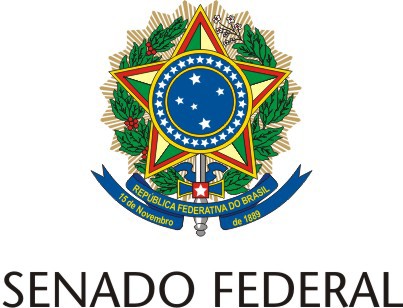          SECRETARIA-GERAL DA MESA    Secretaria de Apoio a Órgãos do ParlamentoFORMULÁRIO DE INDICAÇÃO DE AGRACIADO (A)DIPLOMA BERTHA LUTZ - (Defesa dos direitos da mulher e questões de gênero no Brasil - RSF n° 02, de2001);Senador (a):                                      Nome do (a) indicado (a) para ser agraciado (a):            O (a) indicado (a) é in memoriam? (     ) SIM	 (     ) NÃOBreve justificativa:Este formulário, também disponível em https://www25.senado.leg.br/web/atividade/conselhos/-/conselho/cdbl/documentos, deve ser entregue via SIGAD ou na Secretaria de Apoio a Órgãos do Parlamento, no Edifício Principal - Térreo, ao lado da Secretaria   de Registros e Redação Parlamentar (Taquigrafia).Observação: anexar a este formulário o currículo do indicado.ASSINATURA DO (A) SENADOR (A)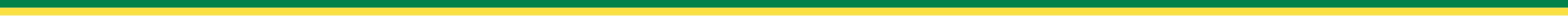 Senado Federal - Edifício Principal, Térreo do Senado Federal, ao lado da Secretaria de Registros e Redação Parlamentar – Fones: (61) 3303-5714 / 3303-5713 – saop@senado.leg.br